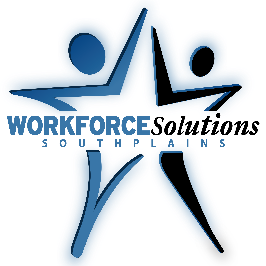 WORKFORCE SOLUTIONS SOUTH PLAINSYOUTH CAREER FAIR*** WEDNESDAY MARCH 14, 2018 *** Our annual event will focus on youth ages 14 -24, looking for full or part-time employment or training.  We anticipate having approximately 1,500 in attendance for this event.FREE BOOTH REGISTRATION!  Please complete the Booth Registration Form below now to reserve your spot!  Return it to Workforce Solutions South Plains as soon as possible, but no later than MARCH 1st, 2018 to sign up for this free and exciting event.  8:00 a.m. to 9:45 a.m. – Vendor Setup9:45 a.m. Ribbon Cutting provided by Lubbock Chamber of Commerce 10:00 a.m. to 2:00 p.m. - Event start and end time. Please return form to ISABEL DOTSON via E-mail Isabel.dotson@spworkforce.org or Fax:  (806) 776-1715; for questions or more information, call (806) 765-5038 ask for Youth Services or go to www.spworkforce.org                                                                                 Date:     Wednesday, March 14, 2018                                                                              Time:     10:00 a.m. to 2:00 p.m.										           Location:      Lubbock Memorial Civic Center                                                     1501 Mac Davis Lane, Lubbock, TX 79401                                 All Registration forms should be received by March 1, 2018 to reserve a booth.CANCELLATION DEADLINE: March 7, 2017Name of Business/Organization: _______________________________________________________________________________Contact: _______________________________________________________ Phone: ___________________________________________Mailing Address: _________________________________________________________________________________________________City: ___________________________________________    State: ______    Zip Code: _______________________________________            Email Address: ___________________________________________________________________________________________________  Number of Representatives Attending _________(Registration includes light refreshments and 2 boxed lunches)Special accommodations: _____________________________________________________________________________________Please indicate if your organization hires 14 or 15-year-old individuals?   Yes or No    Workforce Solutions South Plains will be partnering with Vocational Rehabilitation to provide paid Work Experience opportunities to students with disabilities for 5 weeks during the summer.  Please indicate if your organization would be interested in supporting our “Summer Earn and Learn” initiative for students with disabilities?   Yes  or  No